        ҠАРАР                                                                                                                                         РЕШЕНИЕ          29 ноября 2019й.                                      №   27                                      29 ноября 2019 гОб утверждении проекта прогноза социально-экономического развития сельского поселения Кызыльский  сельсовет муниципального района Альшееевский район Республики Башкортостан                                                                                                       на 2020 год и на плановый период 2021-2022годов           В соответствии со статьей 173 Бюджетного кодекса Российской Федерации  от 31.07.1998  № 145 ФЗ, в целях разработки проекта бюджета сельского поселения Кызыльский сельсовет   на 2020 год и  на плановый период 2021-2022 годов, Совет сельского поселения  Кызыльский сельсовет муниципального района Альшеевский район     р е ш и л:
     1. Утвердить прилагаемый проект Прогноза социально-экономического развития сельского поселения  Кызыльский сельсовет муниципального района Альшеевский район на 2020 год и на плановый период 2021-2022 годов .
     2. Должностному лицу ответственного  за составление и исполнение бюджета сельского поселения  Кызыльский сельсовет муниципального района Альшеевский район   (Побегус М.А.) при разработке проекта бюджета сельского поселения Кызыльский  сельсовет муниципального района Альшееевский район Республики Башкортостан на   2020 год и на плановый период  2021-2022 годов обеспечить  соблюдение Прогноза социально-экономического развития сельского поселения  Кызыльский сельсовет на  2020 год и на плановый период 2021-2022 годов.    3. Контроль  за исполнением  данного решения возложить на постоянную комиссию Совета  по бюджету, налогам и вопросам собственности.    4.Обнародовать данное решение в установленном порядке. 
    5. Решение   вступает в силу со дня принятия.
 Глава сельского поселения                                               Р.Ф.Искандаров                                                             Приложение  к решению Совета сельского поселенияКызыльский сельсовет от 29  ноября  2019  №27Прогноз социально-экономического развитиясельского поселения Кызыльский   сельсовет муниципального района  Альшеевский район Республики Башкортостан на 2020 год и на плановый период 2021-2022 годовI.  ПОЯСНИТЕЛЬНАЯ ЗАПИСКАПрогноз социально-экономического развития на 2020 год  и на плановый 2021-2022 годов основывается на оценке состояния и перспектив развития социально-экономической ситуации в сельском поселении Кызыльский сельсовет, муниципальном  районе, Республики Башкортостан и Российской Федерации в целом.При составлении прогноза социально-экономического развития сельского поселения использованы:- данные государственной и ведомственной статистики;- учетные данные администрации сельского поселения  Кызыльский сельсоветВ прогнозных расчетах учитывались результаты финансово-хозяйственной деятельности предприятий и организаций на территории поселения на момент составления прогноза, складывающиеся тенденции развития различных секторов экономики и другие условия хозяйственной деятельности экономических субъектов. II.   ЦЕЛИ И ЗАДАЧИПрогноз социально-экономического развития сельского поселения Кызыльский  сельсовет  разработан на основе данных социально-экономического развития территории за последние 2 года, ожидаемых результатов развития экономики и социальной сферы в текущем году и предшествует составлению проекта бюджета района на 2020 год на плановый период 2021-2022 годов.Развитие поселения имеет целевую направленность. Основной целью социально-экономического развития сельского поселения является улучшение качества жизни населения. Этот процесс имеет три важнейшие составляющие:- повышение доходов, улучшение здоровья населения, повышение уровня его образования и обеспечение безопасности;- создание условий, способствующих росту самоуважения людей;- увеличение степени личной свободы людей, в т.ч. экономической.         Цели и задачи прогноза на местном уровне ограничиваются, в основном, вопросами стабилизации и обеспечения устойчивого развития экономической базы, выполнения бюджетом поселения обязательств по содержанию объектов социальной сферы и муниципального хозяйства, решением наиболее острых первоочередных социальных вопросов и наказов, поступающих к главе поселения.     Прогноз ориентирован на рациональное использование имеющегося потенциала и местных возможностей: экономической базы, производственной инфраструктуры, социальной сферы, земельных, природно-минеральных и др. ресурсов, выгодного экономико-географического положения и учета природно-климатических условий.     Особенностью прогноза на местном уровне является направленность на решение проблем поселения, а именно:- приоритетность интересов населения поселения;- обеспечение комплексного развития территории;- обеспечение экономической заинтересованности хозяйствующих субъектов при сохранении их самостоятельности в совместном решении экономических и социальных проблем поселения на договорной основе. III   АНАЛИЗ и ОЦЕНКА СОЦИАЛЬНО-ЭКОНОМИЧЕСКОГО ПОЛОЖЕНИЯ СЕЛЬСКОГО ПОСЕЛЕНИЯ Кызыльский  СЕЛЬСОВЕТ  в 2019 ГОДУ    Сельское поселение Кызыльский  сельсовет  входит  в  состав  муниципального  района Альшеевский район Республики Башкортостан. Границы сельского поселения Кызыльский  сельсовет установлены в 1959 году. Общая площадь сельского поселения Кызыльский  сельсовет составляет  земли.В состав сельского поселения входит с. Тавричанка, с.Уразметово, д.Ярташлы, д.Орловка, д.Сулпан, д.Писаревка, д.Мурзагулово.Село Тавричанка – административный центр сельского поселения,  находится  в    от Уфы, в юго-западной части Башкортостана. Территория сельского поселения Кызыльский  сельсовет граничит с территориями Нигматуллинского, Зеленоклиновского сельских поселений  Альшеевского района, граничит с Миякинским  и Стерлитамакским районами.    Общая протяженность дорог местного значения  Протяженность водопроводных сетей 9800м.Водоснабжение населённых пунктов поселения осуществляется централизованно,  а так же  через  водоразборные  колонки, колодцы. Состояние водопроводных сетей оценивается удовлетворительно. Централизованная система водоотведения имеется в д.Ярташлы, с.Тавричанка и в д.Сулпан.Имеются 4 водонапорных башен  в 2-  с.Тавричанка, в 1-  д.Ярташлы, в 1- д.Сулпан.  В с. Уразметово и в д.Орловка   водоснабжение производится из  индивидуальных скважин, находящихся на личном подворье жителей.  На территории СП имеется 2 ГТС оформленные в собственность: с.Уразметово и в с.Тавричанка           В личных подсобных хозяйствах граждан, проживающих на территории сельского поселения имеется скот:  КРС-1047 гол., в т.ч. коровы- 375 гол. Демографическая ситуация в 2019 году на территории сельского поселения характеризуется       следующим образом: Население на 01.01.2019 г. – 1313 чел.По категориям: дети -212  и молодежь –294; трудоспособного возраста –766пенсионеры –397; Миграционная ситуация характеризуется:Родилось        - 10 чел.;умерло           -8 чел.;        По сравнению с 2018 годом  население уменьшилось на   20 чел;        В прогнозируемом  периоде – 2020 году  рождаемость сохранится на уровне 2019 года, что возможно при  активизации демографической политики со стороны государства, направленной на пропаганду семейных ценностей и ориентацию родителей на рождение второго и третьего ребенка.      На территории поселения проживает 16 многодетных семей, 2 семьи с детьми, занимающиеся патронатным воспитанием детей.         Количество детей в сельском поселении до 7 лет - 86 чел., от 7 до 18 лет – 153 чел.На территории поселения проживают следующие льготные категории граждан:-  инвалиды общего заболевания: всего  -59, в т.ч. дети-инвалиды - 1   -  инвалиды и участники ВОВ – нет   -  вдова погибшего участника в ВОВ –1      - труженики  тыла - 13- афганцы, участники боевых действий- 1- реабилитированные лица и лица, пострадавшие от политических репрессий -  нет.- участники ликвидации Чернобыльской АЭС -  нет.Образование и Культура     В селе Тавричанка   имеется муниципальное бюджетной общеобразовательное учреждение средняя общеобразовательная школа в том числе три   филиала   (в  МБОУ НОШ  д.Ярташлы,  МБОУ НОШ  д.Зеленый Клин и МБОУ НОШ  в д.Мурзагулово)  в которой преподают 18 педагогов .  По состоянию на 01.09.2019 г. в школе обучаются  123в т.ч. в филиалах. Действуют  различные кружки: «Рукодельница», «Танцевальный», «Лидер», «Юный художник», «Туристические тропы», «Юный следопыт », спортивные секции.Также в с.Тавричанка имеется МБДОУ, которое посещают 20 дошкольников.На территории сельского поселения Кызыльский  сельсовет  действуют   отделение  РУФПС  с.Тавричанка (Почта) и операционная касса 4600/031 Сбербанка России, СКЦ с.Тавричанка,  СК с.Уразметово и СК д.Мурзагулово, сельская библиотека в с. Тавричанка. Книжный фонд составляет 9417 экземпляров, число пользователей фондом библиотек за 2019год составил – 735, выдано экземпляров за год – 25615.Для жителей сельского поселения Кызыльский  сельсовет в 2019 году были проведены следующие культурно-массовые мероприятия: Работа учреждений культуры сельского поселения формируется по следующим направлениям:- культурно - досуговая деятельность и развитие народного творчества;- библиотечное обслуживание населения,  развитие библиотечного дела;- музыкальное и эстетическое образование детей в сфере дополнительного образования.В СДК с.Тавричанка  действуют: женский вокальный ансамбль «Тавричаночка» с общим числом участников 8 чел., функционируют кружки:  «Непоседа», «Оригами», «Сольное пение», «Театральный кружок».Физкультура и спортУчастие   в районных спортивно – массовых мероприятиях  по волейболу, баскетболу, хоккею, лыжам, легкоатлетическому кроссу  к памятным датам года и. т.д.В зимний период организовано массовое катание на коньках для жителей    с.Тавричанка, построена горка для детей .  ЗдравоохранениеНа территории сельского поселения  находится  Раевская Центральная  районная больница Кызыльская  амбулатория в с.Тавричанка  и три  ФАП: в д.Ярташлы, в д.Мурзагулово и в с.Уразметово, где оказывается профессиональная медицинская помощь населению сельского поселения.     IV. ОЦЕНКА СОЦИАЛЬНО-ЭКОНОМИЧЕСКИХ ПОКАЗАТЕЛЕЙ ПОСЕЛЕНИЯ.Перспективы сельского поселения связаны с расширением производства сельскохозяйственной продукции, развитием  сферы бытовых услуг, торговли, потребительского рынка, домостроения, развития ЛПХ. Рассматривая показатели текущего уровня социально-экономического развития  сельского поселения, отмечается следующее:-транспортная доступность населенных пунктов поселения высокая;-наличие трудовых  ресурсов  позволяет обеспечить  потребности  населения  и расширение производства;-наблюдается убыль населения;-оплата услуг газоснабжения, электроснабжения доступна для населения и осуществляется регулярно;-наблюдается увеличение количества взятых кредитов на развитие ЛПХ.         По итоговой характеристике социально-экономического развития поселение можно рассматривать как:- перспективное для частных инвестиций, что обосновывается небольшим  ростом экономики и средним уровнем доходов населения и высокой транспортной доступностью; -  имеющий        потенциал        социально-экономического        развития,       способное самостоятельно и с привлечением средств вышестоящих бюджетов обеспечить минимальные стандарты жизни населения, что приведёт в будущем к повышению инвестиционной привлекательности территории.VII. ПРИОРИТЕТНЫЕ НАПРАВЛЕНИЯ  ПРОГНОЗА СОЦИАЛЬНО-ЭКОНОМИЧЕСКОГО РАЗВИТИЯ СЕЛЬСКОГО ПОСЕЛЕНИЯ   КЫЗЫЛЬСКИЙ  СЕЛЬСОВЕТ7.1. Содержание муниципального жилищного фонда, улучшение жилищных условий и комфортности проживания- Достижение высокого уровня надежности и устойчивости функционирования жилищно-коммунального комплекса поселения;- организация  товариществ собственников жилья в многоквартирных жилых домах, расположенных на  территории сельского поселения;- обеспечение формирования и передача бесплатно в общую долевую собственность собственников помещений в многоквартирных домах земельных участков,  на которых расположены многоквартирные дома;- обеспечение долевого финансирования администрации  сельского поселения в проведении  капитального ремонта МКД, имеющих муниципальный жилищный  фонд;- разработка и  утверждение  муниципальной адресной  программы  по проведению капитального ремонта МКД сельского поселения.-развитие систем водоснабжения и  водоотведения.-развитие систем газоснабжения-улучшение качества предоставляемых жилищно-коммунальных услуг.-улучшение качества дорог.-благоустройство, обустройство свалок.- строительство, ремонт, сокращение количества ветхого и аварийного жилья.-удовлетворение потребности населения и организаций в различных видах связи.- промышленность.- пожарная безопасность.7.2. Дорожная деятельность. Содержание и ремонт улично-дорожной сети, устройство дорог - содержание и техническое обслуживание существующего  уличного освещения;- внедрение энергосберегающих технологий; -Содержание дорог: отсыпка, устранение деформаций и повреждений асфальтобетонных покрытий, восстановление изношенных верхних слоев асфальтобетонных покрытий,   изготовление и установка дорожных знаков.7.3. Пожарная безопасность-Приобретение пожарной помпы;- проведение профилактической работы  среди населения по реализации мер пожарной безопасности и контроля за соблюдением противопожарных мероприятий;-организация муниципальными служащими подворного обхода по проведению противопожарной пропаганды, обучения населения мерам пожарной безопасности с рекомендацией жителям сельского  поселения иметь запас воды не мене  на случай пожара;7.4. Благоустройство и озеленение территории -содержание свалок; - ремонт ограждения кладбища в д.Орловка;-  очистка улиц от снега; - озеленение территорий;-благоустройство территории МБОУ СОШ, ГУДОУ, Кызыльский СКЦ,  СК д.Мурзагулово, СК с.Уразметово7.5. Организация сбора и вывоза мусора1. Договор с ГУП  Научно-исследовательский институт безопасности жизнедеятельности РБ» на прием   и обезвреживание ртутьсодержащих ламп, определено место по сбору  ртутьсодержащих лапм. 2  Договор с ООО «Сантехсервиз» на проведение дератизации территорий сельского поселения.3.  Договор  с ООО  СпецАвтоХозяйством на вывоз твердых бытовых отходов.4.Договор на обваловки и окучивания свалок.Проведение субботников по санитарной очистке территории сел, вдоль берегов рек «Кызыл» и   «Уршак»;5.Организация еженедельного сбора и вывоза мусора в с.Тавричанка.7.6.Содержание мест захоронений и организация ритуальных услуг- содержание и очистка территорий, ограждений мест захоронений;- организация ритуальных услуг в соответствии с действующим законодательством, в том числе захоронение невостребованных трупов.7.7. Укрепление и сохранение здоровья населения,  формирование здорового образа жизни.       -  Формированию общественного настроя на здоровый образ жизни, укреплению здоровья населения  способствует проведение массовых мероприятий, пропагандирующих здоровый образ жизни, повышение качества услуг здравоохранения, расширение возможностей населения по занятиям спортом, реализация полномочий в области опеки и попечительства:     -Пропаганда  здорового образа жизни населения, создание оптимальных условий для развития массовой физической культуры и спорта.     -Развитие сети спортивных сооружений и обеспечение потребности спортивных объектов и учреждений в оборудовании и инвентаре.Создание условий для повышения эффективности деятельности общественных объединений и иных организаций в области патриотического воспитания молодежи.7.8. Развитие сельского хозяйства- -Развитие сети сельской потребительской, в том числе кредитной, кооперации.-Развитие  предпринимательства, ЛПХ и КФХ.        7.9.Совершенствование системы местного самоуправления-совершенствование системы взаимоотношений органов местного самоуправления с населением.-совершенствование системы "обратной связи" органов местного самоуправления и населения.-планирование и организация системы информирования населения по реализации проблем, вопросов местного значения, критических замечаний и обращений граждан в органы местного самоуправления поселения.- согласно административного регламента работать по предоставлению муниципальных услуг, организовать прием граждан, обеспечивая своевременное и полное рассмотрение устных и письменных обращений граждан, принимать по ним решения и направлять ответы заявителям в установленный законом срок.Для достижения цели концепции социально-экономического развития сельского поселения Кызыльский  сельсовет на 2020 год  необходимо обеспечить сбалансированное развитие всех отраслей, создать современную рыночную инфраструктуру, отладить механизмы привлечения финансовых средств для реализации намеченных мероприятий.Реализация в полном объеме всех мероприятий позволит:- снизить численность населения с денежными доходами ниже прожиточного минимума; - повысить экологическую безопасность поселения, тем самым улучшить здоровье населения;- понизить показатели преступности, повысить безопасность жизни людей;- увеличить количество субъектов малого предпринимательства;- создать  новые рабочие места;- увеличить собственные доходы бюджета;- улучшить жилищные условия населения;- способствовать развитию сельского хозяйства;- улучшить содержание улично-дорожной сети и безопасность участников дорожного движения;- минимизация последствий ЧС.БАШҠОРТОСТАН РЕСПУБЛИКАҺЫӘЛШӘЙ РАЙОНЫМУНИЦИПАЛЬ РАЙОНЫНЫҢҠЫҘЫЛ АУЫЛ СОВЕТЫАУЫЛ БИЛӘМӘҺЕ СОВЕТЫ(БАШҠОРТОСТАН РЕСПУБЛИКАҺЫӘЛШӘЙ РАЙОНЫКЫЗЫЛ АУЫЛ СОВЕТЫ)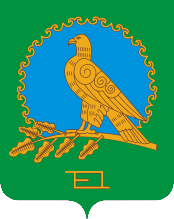 РЕСПУБЛИКА БАШКОРТОСТАНСОВЕТ СЕЛЬСКОГО ПОСЕЛЕНИЯКЫЗЫЛЬСКИЙ СЕЛЬСОВЕТМУНИЦИПАЛЬНОГО РАЙОНААЛЬШЕЕВСКИЙ РАЙОН(КЫЗЫЛЬСКИЙ СЕЛЬСОВЕТАЛЬШЕЕВСКОГО  РАЙОНАРЕСПУБЛИКИ БАШКОРТОСТАН)№  название  мероприятийкол-во мероприятийкол-во участников1Участие на  районных конкурсах  1252Вечер, посвященный Защитникам Отечества1773Неделя детской и юношеской книги1754Вечер, посвященный  8 марта1855Праздничная программа ко Дню Победы 1956Митинг и праздничный концерт ко Дню Победы31547Участие в торжественной линейке «Последний звонок»11108Проведение Сабантуя-2019 в с.Тавричанка12508Вечер, посвященный Дню пожилых людей 11129Чаепитие для пожилых людей1        15110Конкурсная программа  ко Дню Матери14011Проведение  Новогодней сельской елки3175V.Финансы.
ОБЪЕМПоступления доходов 
в бюджет сельского поселения  Кызыльский сельсовет  муниципального района Альшеевский район Республики Башкортостан на плановый период 2021 и 2022 годовV.Финансы.
ОБЪЕМПоступления доходов 
в бюджет сельского поселения  Кызыльский сельсовет  муниципального района Альшеевский район Республики Башкортостан на плановый период 2021 и 2022 годовV.Финансы.
ОБЪЕМПоступления доходов 
в бюджет сельского поселения  Кызыльский сельсовет  муниципального района Альшеевский район Республики Башкортостан на плановый период 2021 и 2022 годовV.Финансы.
ОБЪЕМПоступления доходов 
в бюджет сельского поселения  Кызыльский сельсовет  муниципального района Альшеевский район Республики Башкортостан на плановый период 2021 и 2022 годовV.Финансы.
ОБЪЕМПоступления доходов 
в бюджет сельского поселения  Кызыльский сельсовет  муниципального района Альшеевский район Республики Башкортостан на плановый период 2021 и 2022 годовV.Финансы.
ОБЪЕМПоступления доходов 
в бюджет сельского поселения  Кызыльский сельсовет  муниципального района Альшеевский район Республики Башкортостан на плановый период 2021 и 2022 годовV.Финансы.
ОБЪЕМПоступления доходов 
в бюджет сельского поселения  Кызыльский сельсовет  муниципального района Альшеевский район Республики Башкортостан на плановый период 2021 и 2022 годовОценка ожидаемого исполнения  бюджета сельского поселения Кызыльский  сельсовет муниципального районаАльшеевский район Республики Башкортостан  за 2019 год                                                                                        Оценка ожидаемого исполнения  бюджета сельского поселения Кызыльский  сельсовет муниципального районаАльшеевский район Республики Башкортостан  за 2019 год                                                                                        Оценка ожидаемого исполнения  бюджета сельского поселения Кызыльский  сельсовет муниципального районаАльшеевский район Республики Башкортостан  за 2019 год                                                                                        Оценка ожидаемого исполнения  бюджета сельского поселения Кызыльский  сельсовет муниципального районаАльшеевский район Республики Башкортостан  за 2019 год                                                                                        Оценка ожидаемого исполнения  бюджета сельского поселения Кызыльский  сельсовет муниципального районаАльшеевский район Республики Башкортостан  за 2019 год                                                                                        Оценка ожидаемого исполнения  бюджета сельского поселения Кызыльский  сельсовет муниципального районаАльшеевский район Республики Башкортостан  за 2019 год                                                                                        Оценка ожидаемого исполнения  бюджета сельского поселения Кызыльский  сельсовет муниципального районаАльшеевский район Республики Башкортостан  за 2019 год                                                                                        Оценка ожидаемого исполнения  бюджета сельского поселения Кызыльский  сельсовет муниципального районаАльшеевский район Республики Башкортостан  за 2019 год                                                                                        Оценка ожидаемого исполнения  бюджета сельского поселения Кызыльский  сельсовет муниципального районаАльшеевский район Республики Башкортостан  за 2019 год                                                                                        Оценка ожидаемого исполнения  бюджета сельского поселения Кызыльский  сельсовет муниципального районаАльшеевский район Республики Башкортостан  за 2019 год                                                                                        Оценка ожидаемого исполнения  бюджета сельского поселения Кызыльский  сельсовет муниципального районаАльшеевский район Республики Башкортостан  за 2019 год                                                                                        Оценка ожидаемого исполнения  бюджета сельского поселения Кызыльский  сельсовет муниципального районаАльшеевский район Республики Башкортостан  за 2019 год                                                                                        Оценка ожидаемого исполнения  бюджета сельского поселения Кызыльский  сельсовет муниципального районаАльшеевский район Республики Башкортостан  за 2019 год                                                                                        Оценка ожидаемого исполнения  бюджета сельского поселения Кызыльский  сельсовет муниципального районаАльшеевский район Республики Башкортостан  за 2019 год                                                                                        Оценка ожидаемого исполнения  бюджета сельского поселения Кызыльский  сельсовет муниципального районаАльшеевский район Республики Башкортостан  за 2019 год                                                                                        Оценка ожидаемого исполнения  бюджета сельского поселения Кызыльский  сельсовет муниципального районаАльшеевский район Республики Башкортостан  за 2019 год                                                                                        Оценка ожидаемого исполнения  бюджета сельского поселения Кызыльский  сельсовет муниципального районаАльшеевский район Республики Башкортостан  за 2019 год                                                                                        Оценка ожидаемого исполнения  бюджета сельского поселения Кызыльский  сельсовет муниципального районаАльшеевский район Республики Башкортостан  за 2019 год                                                                                        (тыс.руб.)(тыс.руб.)(тыс.руб.)(тыс.руб.)Наименование доходов и расходовНаименование доходов и расходовПлан с учетом изменений на 2019 годПлан с учетом изменений на 2019 годОжидаемое исполнение за 2019 годОжидаемое исполнение за 2019 год112233ДОХОДЫДОХОДЫНалог на доходы физических лицНалог на доходы физических лиц32,032,032,032,0Единый сельскохозяйственный налогЕдиный сельскохозяйственный налог8,08,09,09,0Налог на имущество физ.лицНалог на имущество физ.лиц80,080,080,080,0Земельный налог(331)Земельный налог(331)133,0133,0140,0140,0Земельный налог (431)Земельный налог (431)345,0345,0345,0345,0Государственная пошлина за совершение нотариальных действий должностными лицами органов местного самоуправления, уполномоченными в соответствии с законодательными актами РФ на совершение нотариальных действийГосударственная пошлина за совершение нотариальных действий должностными лицами органов местного самоуправления, уполномоченными в соответствии с законодательными актами РФ на совершение нотариальных действий4,04,04,04,0Прочие доходы от оказания платных услуг получателями средств бюджетов поселений и компенсации затрат бюджетов поселенийПрочие доходы от оказания платных услуг получателями средств бюджетов поселений и компенсации затрат бюджетов поселенийПрочие доходы от оказания услугПрочие доходы от оказания услугДоходы, получаемые в виде арендной платы за земельные участки, госсобственность на которые не разграничена и которые расположены в границах поселенийДоходы, получаемые в виде арендной платы за земельные участки, госсобственность на которые не разграничена и которые расположены в границах поселенийДоходы от сдачи в аренду имущества, находящегося в оперативном управлении органов управления поселений и созданных ими учрежденийДоходы от сдачи в аренду имущества, находящегося в оперативном управлении органов управления поселений и созданных ими учрежденийДоходы от сдачи в аренду имущества, составляющего казну поселений (за исключением земельных участков)Доходы от сдачи в аренду имущества, составляющего казну поселений (за исключением земельных участков)Прочие неналоговые доходыПрочие неналоговые доходыИтого доходовИтого доходов602,0602,0610,0610,0Безвозмездные поступления - всегоБезвозмездные поступления - всего3868,03868,03868,03868,0На финансовое обеспечение реализации проектов развития общественной инфраструктуры, основанных на местных инициативахНа финансовое обеспечение реализации проектов развития общественной инфраструктуры, основанных на местных инициативахВсего доходовВсего доходов4470,04470,04478,04478,0РАСХОДЫРАСХОДЫОбщегосударственные вопросы Общегосударственные вопросы 2802,02802,02802,02802,0Мобилизационная и вневойсковая подготовкаМобилизационная и вневойсковая подготовка73,873,873,873,8Обеспечение пожарной безопасностиОбеспечение пожарной безопасности70,070,070,070,0Топливно-энергетический комплексТопливно-энергетический комплекс30,030,030,030,0Дорожное хозяйствоДорожное хозяйство719,2719,2719,2719,2Полномочия в области земельных отношенийПолномочия в области земельных отношений420,0420,0420,0420,0Жилищно-коммунальное хозяйство Жилищно-коммунальное хозяйство 569,3569,3569,3569,3Межбюджетные трансфертыМежбюджетные трансферты1,01,01,01,0ВСЕГО РАСХОДОВВСЕГО РАСХОДОВ4685,34685,34685,34685,3ПРОФИЦИТ(+), ДЕФИЦИТ(-)ПРОФИЦИТ(+), ДЕФИЦИТ(-)-215,3-215,3-207,3-207,3